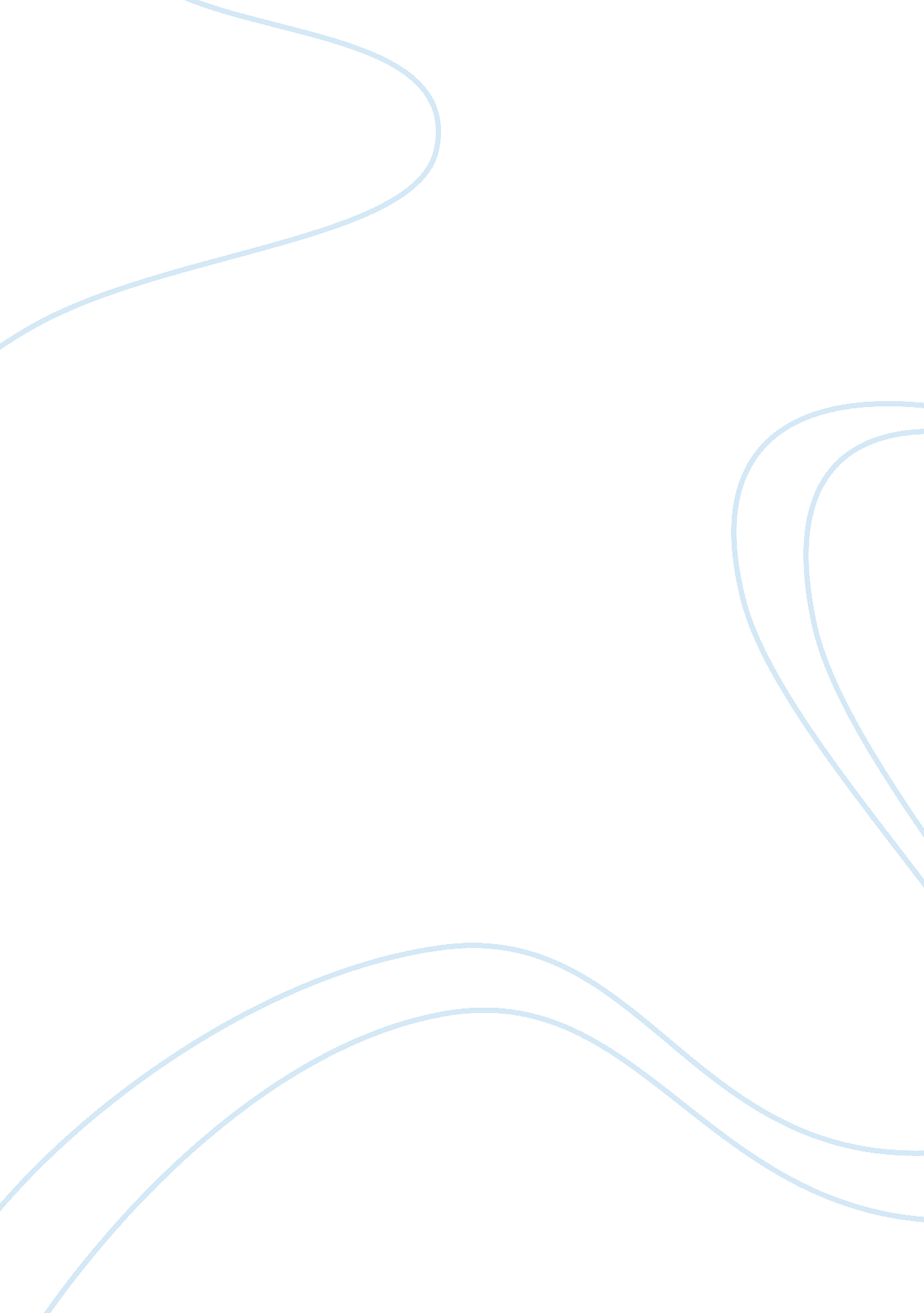 Dear incorporated into these areas and iBusiness, Entrepreneurship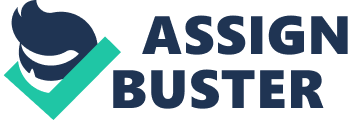 Dear Sir / Madam, I am applying for the Master’s program and VUFP Scholarship at the Vrije Universiteit Amsterdam to advance my career and develop skills that others need. My goal in life is to be beneficial to others, for me it is the ultimate success. Learning Management theories will make me useful to many. Management and Administration are meta-competencies, and people will always need them. By learning them, I get opportunities and I am an absolute entrepreneur. The best strategy for me is the one that makes me change my plans. I’m considering an international MBA as the best feature I can do for my career and I’m very motivated to pursue one. I am sure that this master program will help me to fulfil myself in both professional and personal contexts. I am done with my bachelor’s, I have spent a lot of time and effort learning topics that reflect my preferences and interests, such as Information Technology on Supply Chain Management, Principles of Purchasing Management, Management Principles and stock and stockyard management etc. My drive has caused me to my lectures have different responsibilities incorporated into these areas and I ended up as batch top in my class. I am also very interested in teamwork and therefore participate in the organization of Alumni events, CSR projects and support for friends and classmates. I think these activities will be the way I can make a difference and get the leading qualities that are necessary to achieve my goals. Vrije Universiteit Amsterdam is the number one opportunity for my master’s degree program. What I like most is the location because I wanted to live in Holland for years. Living in Amsterdam for a year would be a dream. I am awestruck by the universities’ international rankings and the commendation of the former students. This ensures that the university accomplishes my career in the right direction. The curriculum is exactly what I am looking for because it gives me many different career opportunities. Focus on entrepreneurship interests me because I am a creative person who frequently tries to think outside the box. My goal is to initiate and develop a good initiative to start up a business with a green concept to be beneficial to others , to me it’s the ultimate success. Afterwards doing some research in various areas, I realized that I had to get an international exposure to achieve this goal. I can contribute with operative and active working methods. I am always looking to recognize what is vital and to concentration on it. I am imminent everything I do methodically. I constantly search for ways to streamline and I query everything I do. I can contribute eager to learn , energetic participation and penetrating focus. I have an limitless desire for knowledge. I urge to acquire skills that are valuable to others makes me inspired and motivates me. I continually take an energetic role in the lesson, and I will definitely give my judgement. I can concentrate intensively on tasks for a lengthy time and attention is enormously long. It’s a strength for me and for those I engage with, and therefore I earn the Aid Grant. I can contribute with leading qualities and take the leadership in social and professional situations. I regard myself as an in born leader, grounded on my effort as leader of LEO Club International and as a group instructor. During my highest studies, I learned that Russian Tsar, Peter the Great, went to Holland to learn how to build ships and I have always wondered why he chose this country for education and what you can learn even more. Since then I have tried to learn more about Holland, and the more I have learned, the more my motivation to study has grown. The educational approach used in Holland gives me the widest range of specializations in international business, as well as many practical skills, and that’s exactly what I need. Then I found Master’s in Business and Administration at Amsterdam University, I understood that this is the best choice for me for several reasons. Firstly, this program covers the topics that interest me the most, such as economics, finance, marketing and communication. As a future leader, I am going to be an expert in these areas that will be able to handle practical issues that I will handle. The second reason why I’m attracted to the Hollands is the international environment in which it features. When I look at my future, I understand that the only way to succeed in today’s business is to do it in an international context. At your university, I will be able learn to communicate with people  from different backgrounds to achieve the best results that I think will be the next major step in my development. Thirdly, you will study at your university significantly improve my English skills. As one of the most important languages in the world, English can help me create new relationships and expand my social network to a global level. Finally, this program and the show will help me develop myself as a team player and develop the leading qualities necessary for my future career. I want to learn to be responsible not only for myself but also for the whole team, which I think is crucial for a leader. I understand that studying abroad so far is the most challenging step in my life, but I also believe that I can withstand all the problems I encounter and make the most of the knowledge and experience I have achieved with this study program. I hope to contribute my talents and efforts to your university and to the Holland and become a worthy member of the team. 